UNDERTAKING TO REPATRIATE FISHERMEN ARRESTED BY FOREIGN GOVERNMENTSI,,(Owner name of Fishing Vessel)(Owner name of Fishing Vessel)(NRIC No.)of Fishing Vessel SMFof Fishing Vessel SMFdo hereby declare thatdo hereby declare that(Vessel No.)I shall be fully responsible for the repatriation of the crew employed on board the above vessel should they be arrested by a foreign government;I am fully aware that I am required to pay a deposit equivalent to the estimated cost of repatriation of the crew to the Singapore Government before representation can be made to the foreign government concerned;I am also fully aware that:the licence for the said fishing vessel and the licences of other fishing vessels of which I am the licensee may be revoked; andfuture applications for licences for fishing vessels by me will not be granted if I fail to comply with (1) and (2) above.I shall be fully responsible for the repatriation of the crew employed on board the above vessel should they be arrested by a foreign government;I am fully aware that I am required to pay a deposit equivalent to the estimated cost of repatriation of the crew to the Singapore Government before representation can be made to the foreign government concerned;I am also fully aware that:the licence for the said fishing vessel and the licences of other fishing vessels of which I am the licensee may be revoked; andfuture applications for licences for fishing vessels by me will not be granted if I fail to comply with (1) and (2) above.I shall be fully responsible for the repatriation of the crew employed on board the above vessel should they be arrested by a foreign government;I am fully aware that I am required to pay a deposit equivalent to the estimated cost of repatriation of the crew to the Singapore Government before representation can be made to the foreign government concerned;I am also fully aware that:the licence for the said fishing vessel and the licences of other fishing vessels of which I am the licensee may be revoked; andfuture applications for licences for fishing vessels by me will not be granted if I fail to comply with (1) and (2) above.I shall be fully responsible for the repatriation of the crew employed on board the above vessel should they be arrested by a foreign government;I am fully aware that I am required to pay a deposit equivalent to the estimated cost of repatriation of the crew to the Singapore Government before representation can be made to the foreign government concerned;I am also fully aware that:the licence for the said fishing vessel and the licences of other fishing vessels of which I am the licensee may be revoked; andfuture applications for licences for fishing vessels by me will not be granted if I fail to comply with (1) and (2) above.I shall be fully responsible for the repatriation of the crew employed on board the above vessel should they be arrested by a foreign government;I am fully aware that I am required to pay a deposit equivalent to the estimated cost of repatriation of the crew to the Singapore Government before representation can be made to the foreign government concerned;I am also fully aware that:the licence for the said fishing vessel and the licences of other fishing vessels of which I am the licensee may be revoked; andfuture applications for licences for fishing vessels by me will not be granted if I fail to comply with (1) and (2) above.Signature of OwnerSignature of OwnerDateDate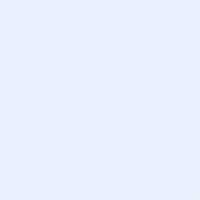 